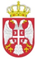 РЕПУБЛИКА СРБИЈА								ПРЕДЛОГОПШТИНА ТОПОЛАСКУПШТИНА ОПШТИНЕБрој:Датум:Т о п о л аНа основу члана 29. став 1. тачка 1. Закона о смањењу ризика од катастрофа и управљању ванредним ситуацијама („Сл. гласник РС“, бр. 87/18) и члана 40. став 1. тачка 6. Статута општине Топола („Службени гласник СО Топола“ број 2/2019) и члана 154. став 2. Пословника Скупштине општине Топола („Службени гласник СО Топола“ број 3/2019), Скупштина општине Топола на седници одржаној дана ..................2021. године, доносиОДЛУКУО ОРГАНИЗАЦИЈИ И ФУНКЦИОНИСАЊУЦИВИЛНЕ ЗАШТИТЕ НА ТЕРИТОРИЈИ ОПШТИНЕ ТОПОЛАЧлан 1.Овом одлуком дефинише се организација и функционисање цивилне заштите на територији општине Топола, посебно у делу који се односи на начела по којима се поступа у систему смањења ризика од катастрофа, субјекте и снаге система смањења ризика од катастрофа и управљања ванредним ситуацијама, дужностима општинских органа у заштити и спасавању, обавезе израде процене ризика од катастрофа, плана заштите и спасавања, плана смањења ризика од катастрофа, екстерног плана заштите од великог удеса, образовање штаба за ванредне ситуације, одређивање повереника и заменика повереника цивилне заштите у насељеним местима, формирање јединица цивилне заштите опште намене и специјализоване јединице цивилне заштите за узбуњивање, одређивање субјеката од посебног значаја за заштиту и спасавање, финансирање и друга питања.НАЧЕЛАЧлан 2.Овом одлуком обезбеђује се доследна примена начела заштите и спасавања утврђена Законом, а посебно: начело приоритета, начело примарне улоге локалних заједница, начело равноправности и заштите људских права, начело партиципативности и солидарности и начело информисања јавности.Начело приоритетаСмањење ризика од катастрофа и заштита и спасавање људи и материјалних и културних добара на територији општине Топола представља најважнији приоритет у односу на све друге облике друштвеног и јавног живота. У том смислу, сваки грађанин има право на заштиту без обзира на пол, националну или било коју другу припадност.Начело примарне улоге локалних заједницаОргани општине Топола и сви субјекти и снаге смањења ризика од катастрофа на простору општине Топола имају примарну улогу у управљању ванредном ситуацијом и одговорни су за правовремен и ефикасан први организовани одговор у случају најаве или настанка неке опасности која угрожава животе и здравље људи и материјална добра на простору општине Топола.Начело равноправности и заштите људских праваОргани општине Топола, штаб за ванредне ситуације и субјекти од посебног значаја за заштиту и спасавање старају се о обезбеђивању принципа равноправности полова, односно воде рачуна да ни једна наредба, одлука, радња или мера не сме бити на штету женског пола а такође се обезбеђује принцип да и жене равноправно у активностима превентивне заштите и оперативним активностима заштите и спасавања људи и материјалних добара у ванредним ситуацијама. Такође, су дужни да воде рачуна о заштити људских права а посебно о заштити сиромашних, старих, болесних, деце, трудница и других рањивих група на простору општине Топола.Начело партиципативности и солидарностиСви грађани на простору општине Топола који буду угрожени неком катастрофом имају обавезу међусобне солидарности и узајамне помоћи као и право на помоћ не само у спасавању живота и здравља и у обезбеђивању основних услова за живот и имају приоритет у услугама које пружају хуманитарне организације које делују на простору општине Топола.Начело информисања јавностиПредседник општине Топола и штаб за ванредне ситуације имају обавезу да правовремено и истинито обавештавају јавност о упозорењима да се очекује нека опасност и поступцима које треба да прдузму односно последицама која је задесила простор општине. Информисање вршити н редовним и ванредним саопштењима и на конференцијама за медије.СУБЈЕКТИ И СНАГЕ СИСТЕМА СМАЊЕЊА РИЗИКА ОД КАТАСТРОФАИ УПРАВЉАЊА ВАНРЕДНИМ СИТУАЦИЈАМАЧлан 3.Субјекти система смањења ризика од катастрофа и управљања ванредним ситуацијама у општини Топола су:скупштина општине,председник општине,општинско веће,општинска управа и њени органи,субјекти од посебног значаја за заштиту и спасавање,образовне установе и друге јавне установеСнаге система смањења ризика од катастрофа и управљања ванреднисм ситуацијама на територији општине Топола су:штаб за ванредне ситуације,повереници и заменици повереника цивилне заштите,јединице цивилне заштите опште намене,јединице за узбуњивање,добровољно ватрогасно друштвоекипе Црвеног крстарадиоаматериграђани и удружење грађанаСкупштина општине ТополаЧлан 4.У остваривању своје улоге у систему смањења ризика од катастрофа и управљања ванредим ситуацијама на територији општине Топола, а у складу са одредбама Закона, Скупштина општине Топола врши следеће послове:доноси одлуку о организацији и функционисању цивилне заштите на територији јединице локалне самоуправе, на предлог надлежног штаба и обезбеђује његово спровођење;образује штаб за ванредне ситуације;разматра извештај председника општине Топола о битним питањима из области смањења ризика од катастрофа, управљања ванредним ситуацијама и отклањању последица ванредних ситуација;доноси план и програм развоја заштите и спасавања на територији јединице локалне самоуправе;планира и утврђује изворе финансирања за развој, изградњу и извршавање задатака заштите и спасавања и развој цивилне заштите и спровођење мера и задатака цивилне заштите на територији општине Топола;обавља и друге послове у складу са законом и другим прописима.Председник општине ТополаЧлан 5.Стара се о спровођењу закона и других прописа из области смањења ризика од катастрофа и управљања ванредним ситуацијама;врши функцију команданта Штаба за ванредне ситуације општине Топола и руководи њеним радом (члан 42. Закона);у сарањи са замеником и начелником штаба предлаже постављење осталих чланова Штаба за ванредне ситуације;доноси Одлуку о проглашењу и укидању ванредне ситуације на територији општине Топола, на предлог Општинског штаба за ванредне ситуације (члан 39. Закона);врши активирање субјекта од посебног значаја (доноси наредбу о активирању субјекта и снага на својој територији члан 88. Закона);доноси наредбу о мобилизацији јединица цивилне заштите на својој територији (члан 88. Закона);руководи заштитом и спасавањем и наређује мере утврђене законом и другим прописима;усмерава и усклађује рад општинских органа и правних лица чији је општина оснивач у спровођењу мера заштите и спасавања;остварује сарању са начелником Шумадијског управног округа и Окружним штабом за ванредне ситуације као и са штабовима за ванредне ситуације суседних ЈЛС у циљу јединственог и усклађеног деловања у ванредним ситуацијама;стара се о организацији и спровођењу мобилизације грађана, правних лица и материјалних добара у циљу укључења истих у активности заштите и спасавања;одлучује о увођењу дежурства у општинским органима и другим правним лицима у ванредној ситуацији;планира и преко Скупштине општине и Општинског већа обезбеђује буџетска средства намењена за смањење ризика од катастрофа и управљања ванредним ситуацијама и отклањању последица ванредних ситуација;на захтев или по сопственој процени извештава Скупштину општине о стању на територији и о предузетим активностима у ванредној ситуацији;разматра и одлучује о другим питањима из области заштите и спасавања из своје надлежности.Општинско већеЧлан 6.У остваривању своје улоге у области смањења ризика од катастрофа и управљања ванредним ситуацијама на територији општине Топола применом одредаба Закона и других прописа, Општинско веће општине Топола врши следеће послове:разматра предлог Одлуке о организацији и функционисању цивилне заштите на територији општине Топола, на предлог Штаба за ванредне ситуације и доставља Скупштини на усвајање,усваја (доноси) Процену ризика од катастрофа за територију општине Топола након добијања сагласности од МУП-а Сектора за ванредне ситуације,усваја (доноси) План заштите и спасавања општине Топола након добијања сагласности од МУП-а Сектора за ванредне ситуације,усваја (доноси) План смањења ризика од катастрофа за територију општине Топола на основу Процене ризика од катастрофа,усваја (доноси) Екстерни план заштите од удеса након добијене сагласности од МУП-аСектора за ванредне ситуације,доноси акт о одређивању субјеката од посебног значаја за заштиту и спасавање за територију општине Топола, на предлог надлежног штаба,доноси акт о формирању јединица цивилне заштите опште намене и јединице за узбуњивање,разматра висину насталих штета од елементарних непогода и доставља захтеве за помоћ од Владе,образује Комисију за процену штете настале од елементарних непогода,одлучује о накнади штете настале од елементарних непогода и других несрећа,одлучује о додели помоћи грађанима који су претрпели штете у ванредним ситуацијама, у складу са расположивим финансијским средствима,успоставља ситуациони центар у складу са актом о организацији и функционисању цивилне заштите, а у зависности од техничких и материјалних могућности,предлаже акта која доноси Скупштина општине Топола,предузима хитне и превентивне мере у циљу смањења ризика од катастрофа,обавља и друге послове утврђене законом.Општинска управа општине ТополаЧлан 7.Одељења Општинске управе у оквиру својих надлежности у систему смањења ризика од катастрофа и управљање ванредним ситуацијама обављају следеће послове и задатке:обезбеђују успостављање и функционисање ситуационог центра уз сагласност председника општине Топола, у складу са техничким и материјалним могућностима општине Топола,носилац је активности на изради Процене ризика од катастрофа на територији општине Топола,носилац је на изради Плана смањења ризика од катастрофа,носилац је на изради Плана заштите и спасавања,учествују у припремама, организацији и извођењу привременог померања или евакуације угроженог становништва,учествују у припремама и спровођењу збрињавања настрадалог становништва,стара се око обезбеђења неопходниг средстава за рад Штаба за ванредне ситуације општине Топола,старају се о планирању и имплементацији урбанистичких мера заштите и спасавања у делу који се односи на израду и усвајање просторних планова општине,набављају и одржавају средства за узбуњивање, у оквиру система јавног узбуњивања у Републици Србији, учествују у изради студије покривености система јавног узбуњивања за територију општине Топола,старају се о обезбеђењу телекомуникационе и информационе подршке за потребе заштите и спасавања,организују, развијају и воде личну и узајамну заштиту у свим органима општине,учествују у организацији, формирању, опремању и обучавању јединица цивилнезаштите опште намене и јединица за узбуњивање,остварују сарадњу са организационим јединицама Сектора за ванредне ситуације, Управе за ванредне ситуације у Крагујевцуобављају и друге послове заштите и спасавања у складу са законом и другим прописима.Штаб за ванредне ситуацијеЧлан 8.За руковођење и координацију рада субјеката и снага система за смањење ризика од катастрофа на територију општине формираће се штаб за ванредне ситуације у чији састав ће ући:председник општине - командант штаба,заменик председника општине – заменик команданта штаба,представник Сектора за ванредне ситуације – начелник штаба,начелник Општинске управе – члан штаба,представник (1-2) општинског већа – члан штаба,директор јавног комуналног предузећа – члан штаба,директор здравствене установе – члан штаба,директор грађевинског предузећа или другог привредног друштва- члан штаба,директор електродистрибутивног предузећа – члан штаба,директор ветеринарске службе – члан штаба,секретар Црвеног крста – члан штаба,и други на основу предлога команданта и начелника штаба.Поред надлежности дефинисаних Законом, Општински штаб, у случају ванредне ситуације може наредити и следеће мере:ангажовање (употребу) јединица цивилне заштите опште намене, грађана и материјалних средстава у ванредним ситуацијама,увођење дежурства субјектима од посебног значаја за заштиту и спасавање и другим правним лицима,ангажовање (употребу) субјеката од посебног значаја за заштиту и спасавбање,посебан режим обављања одређених комуналних делатности,посебне мере и поступке хигијенско-профилактичког карактера,посебан режим саобраћаја или забрану саобраћаја локалним путевима,евакуацију становништва,одређивање другачијег распореда радног времена,посебне приоритете у испоруци комуналних и других производа и пружању услуга (воде, грејања, гаса, електричне енергије, градског превоза, железнички и друмски превоз и сл.),привремену забрану приступа и кретања у појединим угроженим подручјима,привремену забрану коришћења одређених покретних и непокретних ствари власницима, односно корисницима,обезбеђивање обавезног потовања наређених мера од стране становништва и правних лица у организовању и спровођењу евакуације и других активности у заштити и спасавању,корисницима, односно власницима стамбених зграда, станова, пословних просторија и других зграда да приме у привремени смештај угрожена лица из угрожених подручја,и друге мере.Стручно-оперативни тимовиЧлан 9.Општински штаб за ванредне ситуације формираће стручно-оперативне тимове као своја помоћна стручна саветодавна и оперативна тела, за следеће опасности и мере цивилне заштите:стручно оперативни тим за заштиту и спасавање од поплава,стручно оперативни тим за заштиту и спасавање од земљотреса,стручно оперативни тим за заштиту и спасавање од клизишта и ерозија,стручно оперативни тим за заштиту и спасавање од епидемија и пандемије,стручно оперативни тим за заштиту и спасавање од ТТ несрећа,стручно оперативни тим за евакуацију,стручно оперативни тим за збрињавање угроженог становништва,стручно оперативни тим за асанацију терена,стручно оперативни тим за прву и медицинску помоћ,и др. по процени штаба за ванредне ситуације.Потребно је да у састав стручно оперативних тимова уђу стручњаци и руководећи кадрови из органа или институција надлежних и компетентних за одређену опасност; представници општинских органа, представници здравствених, образовних и научних установа, привредних друштава и других правних лица у чијем делокругу су, поред осталих и послови од значаја за заштиту и спасавање у ванредним ситуацијама.Општински штаб за ванредне ситуације може формирати нове или реформисати већ формиране стручно оперативне тимове у зависности од идентификованих опасности у ажурираној или новој Процени ризика од катастрофа за територију општине.Ситуациони центарЧлан 10.Ситуациони центар се образује у оквиру општинске управе у ситуацији проглашења ванредне ситуације на простору општине који ће успоставити непрекидан рад са циљем правовременог информисања грађана о ситуацији на терену и о поступцима који грађани треба да предузимају у одређеној опсности.Поред наведеног, ситуациони центар ће обављати послове: пријем наредби, закључака и препорука од надлежних органа, преношење наредби, закључака и препорука општинског штаба надлежним органима и службама општине, месних заједница и снагама заштите и спасавања, прикупља податке и информације о угроженом становништву и доставља их штабу за ванредне ситуације или Сектору за ванредне ситуације, као и податке о интервенцијама снага заштите и спасавања натерену.Субјекти од посебног значаја за заштиту и спасавањеЧлан 11.Субјекте од посебног значаја, односно привредна друштва или друга правна лица која егзистирају на простору општине, а која у свом саставу располажу са људским и материјалним ресурсима који се могу искористити у заштити и спасавању људи и материјалних добара, одредиће општинско веће својим актом којим ће обухватити: јавна и комунална предузећа која се финансирају из буџета локалне самоуправе,здравствене установе,ветеринарске установе,електродистрибутивну службу,саобраћајна предузећа, грађевинска предузећа,хуманитарне организације и др.На основу плана заштите и спасавања, а на предлог штаба за ванредне ситуације Општинска управа Топола ће субјектима одредити задатке у заштити и спасавању.Трошкови стављања у приправност и ангажовање субјеката од посебног значаја за заштиту и спасавање, падају на терет општине.Општинска управа припрема уговоре за реализацију задатака, а потисује их председник општине.Субјекти од посебног значаја имају обавезу планирања и припремања ефикасног и правовременог ангажовања и извршења задатака постављеног од стране Општинског штаба за ванредне ситуације.Остала привредна друштва и друга правна лицаЧлан 12.Сва привредна друштва и друга правна лица на простору општине су у обавези да учествују у заштити и спасавању на основу налога штаба за ванредне ситуације, а у складу са својом делатношћу и људским и материјалним ресурсима.Трошкови настали учешћем привредних друштава и других правних лица у спровођењу мера заштите и спасавања, надокнађују се из буџета општине.Хуманитарне организације и удружења грађанаЧлан 13.Организација Црвеног крста и друге хуманитарне организације и удружења, која своју делатност обављају на територији општине учествују у планирању, припремама и спровођењу задатака заштите и спасавања и пружања помоћи становништву погођеном последицама катастрофа. Ангажовање хуманитарних организација и удружења грађана врши Штаб за ванредне ситуације.ГрађаниЧлан 14.У извршењу задатака заштите и спасавања дужни су да учествују сви способни грађани од 18 до 60 година старости на простору општине укључујући и стране држављане, сем трудница и мајки са децом до 10 година старости, самохрани родитељи односно и друге категорије становништва које су дефинисане чланом 36. став 7. Закона.За потребе заштите и спасавања грађани су дужни да поштују све наредбе и друге мере које доноси Општински штаб за ванредне ситуације а које се односе на њихово поступање и учешће у случају ванредних ситуација, затим да омогући извођење неопходних радова за заштиту и спасавање на својим непокретностима, као и да дају на коришћење непокретне ствари, возила, машине опрему, материјално-техничка и друга материјална средства (вода, храна, одећа, обућа, грађевински и други производи). За ствари и материјална средства дата на коришћење, као и заштету насталу извођењем радова на непокретнстима за потребе заштите и спасавања, грађани имају право на накнаду која се исплаћује по тржишним ценама из буџетских средстава општине.Повереници цивилне заштитеЧлан 15.За организацију и спровођење превентивних мера заштите и покретање почетних активности у случају појаве или најаве опасности по људе и материјална добра, Општински штаб за ванредне ситуације именоваће поверенике и заменике повереника цивилне заштите у следећим насељеним местима:Повереници и заменици повереника у насељима предузимају непосредне мере за учешће грађана у спровођењу мера и задатака цивилне заштите и личне и узајамне заштите.Најважније мере које предузимају повереници и заменици повереника цивилне заштите у насељеним местима општине су:обавештавају штаб за ванредне ситуације о насталој опасности у зони своје одговорности,активирање и ангажовање становништва и координирање њиховим активностима на спасавању живота угрожених и имовине на угроженом подручју,упознају грађане са знацима за узбуњивање и о поступцима грађана на знак опасности,организовање личне и узајамне заштите у зони своје одговорности,учешће у активностима организације и вршења евакуације угроженог становништва са угроженог подручја, учешће у активностима организације и спровођења збрињавања угроженог становништва,информишу Општински штаб о броју порушених објеката, повређених и угрожених грађана којима је потребна помоћ, а броју закрчених саобраћајница, кварова на електро, водоводној и гасној мрежи, поплављеним подручјима и другим подацима који се односе на заштиту и спасавање грађана и њихове имовине.Сви субјекти од посебног значаја за заштиту и спасавање општине, општинска управа, привредна друштва и друга правна лица на простору општине одредиће своје поверенике у складу са чланом 77. Закона.Именовање повереника и заменика повереника у насељеним местима извршиће Општински штаб за ванредне ситуације. Предлоге за именовање повереника и заменика повереника урадиће, по предлогу председника општине, као команданта штаба кабинет председника Општине.Поверенике именовати у складу са критеријумима из Правилника о раду повереника и заменика повереника цивилне заштите и критеријумима за њихово именовање („Службени гласник РС“, бр. 102 од 24. јула 2020).Јединице цивилне заштитеЧлан 16.За потребе оперативног деловања у акцијама заштите и спасавања људи материјалних добара на простору општине Топола формираће се јединице цивилне заштите опште намене и јединице за узбуњивање.Општинско веће ће, у складу са Проценом ризика од катастрофа, Уредбом о јединицама цивилне заштите, намени и задацима, мобилизацији и начину употребе („Службени гласник РС“, бр. 84/2020), а у складу са буџетским средствима општине, формирати јединице из става 1. овог члана.Јединице цивилне заштите опште намене ће се ангажовати у гашењу пожара на отвореном, за изградњу заштитних насипа, црпљење воде, за рашчишћавање из рушевина, за предузимање активности при евакуацији, збрињавању и заштити живота и здравља угрожених људи, животиња, материјалних и културних добара и животне средине, као и предузимање превентивних мера од настанка опсности.За потребе учешћа у заштити и спасавању људи и материјалних добара у ванредним ситуацијама на територији општине Топола, биће потписан уговор са Добровољним ватрогасним друштвом, у складу са чл. 80. ст. 3. и 4. Закона. Добровољно ватрогасно друштво биће ангажовано у гашењу пожара на отвореном, за изградњу заштитних насипа, црпљење воде, за рашчишћавање из рушевина, за предузимање активности при евакуацији, збрињавању и заштити живота и здравља угрожених људи, животиња, материјалних и културних добара и животне средине, као и предузимање превентивних мера од настанка опсности.Општинско Веће општине Топола ће, у складу са Проценом ризика од катастрофа, Уредбом о јединицама цивилне заштите, намени и задацима, мобилизацији и начину употребе („Службени гласник РС“, бр. 84/2020) и буџетским средствима општине, формирати јединице за узбуњивање.Лична и узајамна заштитаЧлан 17.Лична и узајамна заштита је облик организовања грађана за спровођење личне заштите и самопомоћи и пружања помоћи другим особама којима је та помоћ неопходна.Лична и узајамна заштита као најмасовнији облик припремања и организованог учешћа грађана у заштити и спасавању обухвата мере и поступке њихове непосредне заштите и спасавања у пословним и стамбеним зградама и другим објектима где живе и раде.На основу процене угрожености, општинска управа набавља средства за личну и узајамну заштиту и друга средства за заштиту и спасавање на угроженим територијама и то: средства за пружање прве помоћи, гашење почетних и мањих пожара, расчишћавање урушених објеката и откопавања плитко затрпаних, чишћење површина од снежних наноса и леда, приручна средства за дезинфекцију и деконтаминацију и сл.Мере цивилне заштитеЧлан 18.За потребе заштите и спасавања становништва на простору општине, свии субјекти смањења ризика од катастрофа а посебно Општинско веће, штаб за ванредне ситуације, општинска управа и субјекти од посебног значаја ће планирати организовати и предузети мере цивилне заштите, поштујући специфичност њиховог садржаја и њихову примену кроз мере и активности по појединим опасностима, планским документима и разрадити мере заједничке за све опасности које угрожавају територију јединице локалне самоуправе и то:Узбуњивање становништва;Евакуацију становништва и стоке;Збрињавање угроженог становништва;Прву и медицинску помоћ и Асанацију.Међуопштинска сарадњаЧлан 19.Општина Топола ће успоставити сарадњу са суседним општинама у припремама, планирању, организацији и спровођењу система смањења ризика од катастрофа. У том смислу биће потребно ускладити Процену ризика од катастрофа и поједина планска решења у Плану заштите и спасавања. Посебну сарадњу остварити са суседним општинама по питању израде Плана смањења ризика од катастрофа за све заједничке ризике.ОбучавањеЧлан 20.Општинска управа општине Топола ће планирати обуку припадника јединица цивилне заштите опште намене и повереника и заменика повереника цивилне заштите.За потребе организовања и извођења обуке, обезбедити финансијска средства из буџета.ФинансирањеЧлан 21.Општинска управа општине Топола ће у сарадњи са Општинским већем планирати и предложити Скупштини општине да у буџету усвоји финансијска средства потребна за функционисање система смањења ризика од катастрофа и управљање ванредним ситуацијама на простору општине.За потребе заштите и спасавања обезбеђују се и други извори финансирања кроз пројекте, програме, донације, помоћи и др.За потребе заштите и спасавања становништва и материјалних добара од елементарних непогода, техничко-технолошких несрећа и опасности, из буџета општине, финансираће се следеће активности:организовање, опремање и обучавање штаба за ванредне ситуације,организовање, опремање и обучавање јединица цивилне заштите опште намене,обука повереника и заменика повереника цивилне заштите,трошкови ангажовања субјеката од посебног значаја за заштиту и спасавање,изградња система за узбуњивање на територији општине,набавка, одржавање, смештај, чување, осигурање посебне опреме за јединице цивилне заштите опште намене,организација и спровођење мера задатака цивилне заштите и делокруга рада општине,санирање штета насталих природном или другом незгодом, у складу са материјалним могућностима, и друге послове у складу са законом и другим прописима.Наведене активности, се поред средстава из буџета, могу реализовати и путем донација, поклона и другив видова помоћи, у складу са законом, као и наменски пренетим средствима из Републичког буџета или буџета општине.ПРЕЛАЗНЕ И ЗАВРШНЕ ОДРЕДБЕЧлан 22.Планска и друга документа која регулишу послове заштите и спасавања на територији општине Топола, а која до тренутка ступања на снагу ове Одлуке нису донета, биће донета у најкраћем могућем року, а најкасније до краја 2022. године.Члан 23.Ступањем на снагу ове Одлуке престаје да важи Одлука о организацији и функционисању цивилне заштите на територији општине Топола бр. 82-16/2012-05-I од 14.9.2012. године.Члан 24.Ова одлука ступа на снагу осмог дана од дана објављивања у „Службеном гласнику СО Топола“.СКУПШТИНА ОПШТИНЕ ТОПОЛА					ПРЕДСЕДНИК Број: ......../2021-05-I						 СКУПШТИНЕ ОПШТИНЕДана: .............2021. године							         Владимир РадојковићОбразложењеПравни основ за доношење ове одлуке садржан је у одредбама члана 20. тачка 29. став 1. тачка 1. Закона о смањењу ризика од катастрофа и управљању ванредним ситуацијама („Сл. гласник РС“, бр. 87/18) којим је порписано да јединица локалне самоуправе у оквиру својих надлежности, у области смањења ризика од катастрофа и управљања ванредним ситуацијама доноси акт о организацији и функционисању цивилне заштите на територији јединице локалне самоуправе, на предлог надлежног штаба и обезбеђује њено спровођење.